Artist: Simon And GarfunkelSong: Mrs RobinsonIntr : F#F#                               Di di di di di di di di di di diB              B7        Doo doo doo doo doo doo doo doo dooE   A      D   A    Bm             F#    EDi di di di di di di di di di di di(Chorus 1) E               A        F#m  And heres to you mrs robinsonA               F#m                 D           EJesus loves you more than you will know (wo wo wo)              A          F#mGod bless you please mrs robinsonA              F#m                  DHeaven holds a place for those who pray         Bm            F#(hey hey hey...hey hey hey)(Verse 1)F#                                                      We'd like to know a little bit about you for our filesB                B7We'd like to help you learn to help yourselfE              A               D       A    BmLook around you,all you see are sympathetic eyesF#                             EStroll around the grounds until you feel at home(chorus)E              A       F#m  And heres to you mrs robinsonA               F#m                 D           EJesus loves you more than you will know (wo wo wo)              A          F#mGod bless you please mrs robinsonA              F#m                  DHeaven holds a place for those who pray         Bm            F#(hey hey hey...hey hey hey)(verse)F#                                                      Hide it in a hiding place where no one ever goesB                B7Put it in your pantry with your cupcakesE              A               D       A    BmIts a little secret jsut the robinson's affairF#                             EMost of all, you've got to hide it from the kids(chorus)E          A         F#mCoo coo ca-choo, mrs robinsonA               F#m                 D           EJesus loves you more than you will know (wo wo wo)              A          F#mGod bless you please mrs robinsonA              F#m                  DHeaven holds a place for those who pray         Bm            F#(hey hey hey...hey hey hey)(verse)F#                                                      Sitting on a sofa on a sunday afternoonB                B7Going to the candidates debateE               ALaugh about it, shout about itD           A      BmWhen you've got to chooseF#                              EEv'ry way you look at it, you lose(chorus)E              A          F#mWhere have you gone joe dimaggio?A                  F#m             D           EA nation turns its lonely eyes to you(woo woo woo)               A       F#mWhats that you say mrs robinson?A              F#m             DJoltin joe has left and gone away         Bm            F#(hey hey hey...hey hey hey)(fade)F# |F# |F# |F# ||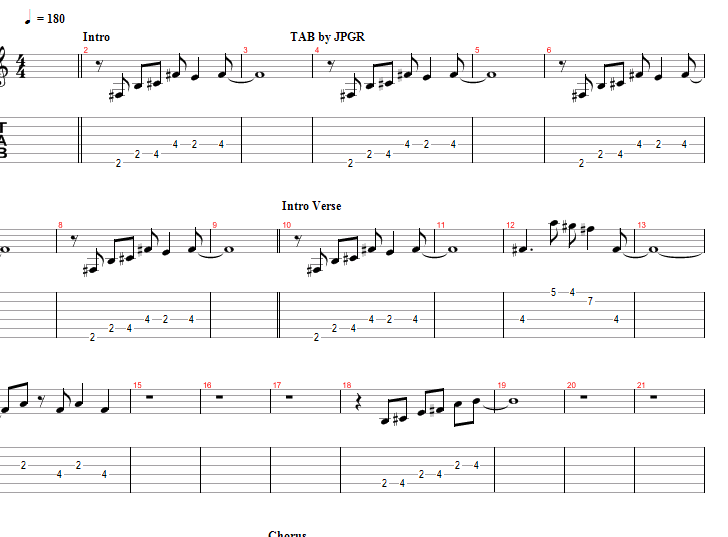 